1. BÖLÜM 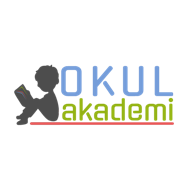 Ders	: TÜRKÇESınıf	: 7Tema / Metin Adı 	: MİLLİ KÜLTÜRÜMÜZ / BEN, MİMAR SİNAN Konu			            : Kelime anlam / Metnin ana fikri ve yardımcı fikirler / Anlatım türü / Beyin fırtınası / e-posta yazma / Ek fiil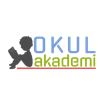 2. BÖLÜM	                                                                                                                                   KAZANIMLAROKUMAT.7.3.2. Metni türün özelliklerine uygun biçimde okur. Öğrencilerin seviyelerine uygun, edebî değeri olan şiirleri ve kısa yazıları türünün özelliğine göre okumaları ve ezberlemeleri sağlanır.  T.7.3.5. Bağlamdan hareketle bilmediği kelime ve kelime gruplarının anlamını tahmin eder. T.7.3.17. Metnin ana fikrini/ana duygusunu belirler. T.7.3.18. Metindeki yardımcı fikirleri belirler. T.7.3.21. Metindeki hikâye unsurlarını belirler. Olay örgüsü, mekân, zaman, şahıs ve varlık kadrosu, anlatıcı üzerinde durulur. T.7.3.29. Metin türlerini ayırt eder.KONUŞMAT.7.2.1. Hazırlıklı konuşma yapar. Öğrencilerin düşüncelerini mantıksal bir bütünlük içinde sunmaları, görsel, işitsel vb. destekleyici materyaller kullanarak sunu hazırlamaları sağlanır. T.7.2.2. Hazırlıksız konuşma yapar. YAZMAT.7.4.2. Bilgilendirici metin yazar. T.7.4.4. Yazma stratejilerini uygular. Not alma, özet çıkarma, serbest, kontrollü, kelime ve kavram havuzundan seçerek yazma, bir metinden hareketle yazma ve duyulardan hareketle yazma gibi yöntem ve tekniklerin kullanılması sağlanır. T.7.4.10. Formları yönergelerine uygun doldurur. T.7.4.11. Kısa metinler yazar. Haber metni ve/veya anı yazmaya teşvik edilir. T.7.4.14. Araştırmalarının sonuçlarını yazılı olarak sunar. T.7.4.13. Ek fiili işlevlerine uygun olarak kullanır. T.7.4.16. Yazdıklarını düzenler. b) Metinde yer alan yazım ve noktalama kuralları ile sınırlı tutulur. YÖNTEM VE TEKNİKLERİOkuma, bölerek okuma, inceleme, günlük hayatla ilişkilendirme ve günlük hayattan örnekler verme, ilişki kurmaARAÇ-GEREÇLER VE KAYNAKÇA İmla kılavuzu, sözlük, deyimler ve atasözleri sözlüğü, EBA, İnternet, kütüphane, Çalıkuşu romanı…ÖĞRETME-ÖĞRENME ETKİNLİKLERİDikkati Çekme“Bursa’da bulunan tarihi mekanlar nerelerdir. Buraları gezerken neler hissediyorsunuz?” sorusu sorularak öğrencilerin dikkati çekilecek.GüdülemeÖğrencilere bu tarihi eserleri yapıtları yapan inşa eden birileri olduğunu ifade edeceğiz. “Bugünkü metnimiz, tarihi imar eden mimarlarımızın en önemlilerinden Mimar Sinan...” diyerek öğrencilere tarihi yapıları inşa eden ecdadımızın ne kadar önemli işler yaptığını ve kalıcı yapılar oluşturduğunu aktarılacak. Daha sonra öğrencilere sayfa 101’de yer alan “BEN, MİMAR SİNAN” metnini işleyeceğimiz söylenecek. Bu metinle beraber Mimar Sinan’ ı daha yakından tanıma şansı bulacağımız ifade edilecek. Gözden GeçirmeÖğrencilerin önceki metinde araştırmaları gereken tarihi eserler bu kısımda kontrol edilecek ve öğrencilerden arkadaşlarıyla araştırma sonuçlarını paylaşmaları istenecek.DERSE GEÇİŞÖğrencilere metnin görsellerini incelemesi istenecek. Görsel okuma yapılacak. Metin bir kez sessiz okunacak ve anlamalarını bilmedikleri kelimeleri bulmaları istenecek. Metnin bir kez de sesli  okunması sağlanacak. Bölerek okuma yöntemi uygulanacak. Anahtar kelimeleri ve metinde geçen deyimleri bulmaları istenecek. Anahtar Kelimeler : padişah, sütun, mimar, eser, cami, anı, olağanüstülük, AyasofyaAnlamını bilmedikleri kelimeler bulunacak. Anlamlarıyla beraber sözlük defterine yazılacak. 1. Etkinlik Metinde yer alan kelimeler anlamları belirlenecek. boyut → Genişlik, kapsam.nakış → Özellikle duvar ve tavanları süslemek için yapılan resim.tezgah → Üzerinde genellikle el veya küçük makinelerle iş görülen yapım aracı.şaheser → Kendi türünde mükemmel olan, üstün ve kalıcı nitelikte eser, başyapıt.meşale → Ucunda, alev çıkararak yanıcı bir madde bulunan, aydınlatmaya
yarayan değnek.emsal → Benzer, eş, denk.azamet → Görkem, gösteriş, heybet.çadır → Keçe, deri, kıl dokuma, sık dokunmuş kalın bez veya plastik maddelerden
yapılarak direklerle tutturulan, taşınabilir barınak, çerge, oba, otağ.sütun → Herhangi bir maddeden yapılan, zaman zaman üstünde çıkıntılı bir bölüm
olan, genellikle bir altlığa, bazen doğrudan doğruya yere dayalı silindir
biçiminde düşey destek, kolon.2. EtkinlikMetinden hareketle sorular cevaplanacak deftere yazılacak.1. Mimar Sinan’ın çıraklık, kalfalık ve ustalık dönemi eserlerini sıralayınız.
Çıraklık eseri; Şehzade Camii, kalfalık eser; Süleymaniye Camii, ustalık eseri; Selimiye Camii.2. Yabancı mimarların hangi sözü, Mimar Sinan’ı derinden etkilemiştir?
“İslam uygarlığı hiçbir yerde, Ayasofya kubbesi gibi bir kubbe yapmayı başaramamıştır.
Bu kubbe, üstünlüğümüzün kanıtıdır.”3. Mimar Sinan’ın hayali nedir ve nasıl gerçekleşmiştir?
Ayasofya’dan daha güzel bir cami yapmaktır. Süleymaniye Cami’sini yaparak hayalini gerçekleştirmiştir.4. Mimar olsaydınız, ne tür bir eser yapmak isterdiniz?
Bu soruyu siz cevaplayabilirsiniz.5. Mimar Sinan’ın yaşadığı dönemde yarışacağı bir eserin olması, onun sanatını ve ustalığını nasıl etkilemiştir?
Onun daha azimli olmasını sağlamış, hep daha iyisini isteyerek bu şekilde çalışmıştır.6. Mimar Sinan, Kanuni Sultan Süleyman’ın mimarı değil de önceki yüzyıllarda yaşamış bir mimar olsaydı bu eserleri yapabilir miydi? Tartışınız.
...7. Bir mimari eserin önemini ve değerini belirleyen ölçütler neler olabilir?
...3. EtkinlikBu etkinlikte Mimar Sinan’ın kişilik özellikleri belirlenecek. Azimli, çalışkan, Sözünde duran bir mimardır. Hayalini gerçekleştirmek için çalışan ve sonunda ulaşan bir mimardır.4. Etkinlik Metnin ana fikri ve yardımcı fikirler belirlenecek. Yardımcı Fikir
Hayal gücünün sınırları yoktur.Yardımcı Fikir
Yapılan eserlerin önemi o eseri meydana getirirken gösterilen ustalık ile belirlenir.Yardımcı Fikir
Mimar Sinan’ın büyük bir usta olmasında Ayasofya’nın etkisi büyüktür.Ana Fikir
Azim, kararlılık ve çalışkanlık ile başarılamayacak iş yoktur.5. Etkinlik Etkinlikte metinlerdeki anlatım türü bakımından kaçıncı ağızla yazıldığı belirlenecek. Ben Mimar Sinan
29 Mayıs 1490 yılında, Kayseri’nin Ağırnas
köyünde doğdum. 98 yıl yaşadım. Devlete
tam 70 yıl hizmet ettim. Size hayatımı ve
çağımı anlatmak istiyorum. İlginç bulacağınızı
umuyorum.
Turgut ÖZAKMAN
Birinci kişiSuna’nın Son Öyküsü
Suna bir hafta daha yürüme alıştırmaları
yaparak bacaklarını güçlendirdi. Artık
merdivenleri inip çıkıyor, bahçede
gezebiliyordu. Bir gün annesi onu çarşıya
götürdü.
Gülten DAYIOĞLU
Üçüncü kişi6.EtkinlikÖğrenciler guruplara bölünecek. Her gurup kendi içinde beyin fırtınası yaparak sözcüleri sayesinde gurubun fikirlerini arkadaşlarıyla paylaşacak. 7.EtkinlikBu bölümde öğrenciler bir tarihi eserin zarar gördüğünü tespit edip bu durumu ilgililere bildirmek maksadıyla bir e posta yazacaklar. Sınıfta akıllı tahta üzerinden bir uygulama yapılabilir. Gerçek bir e posta yazılabilir. 8. Etkinlik Ek fiille ilgili bu etkinlikte cümleler uygun biçimde tamamlanacak. Binaların kubbeleri, deniz dalgaları gibi yüksekti.
Hindistan’daki Tac Mahal’in mimarı da öğrencimdir.
Beş yılda biten bu cami benim çıraklık eserimdir.
Bugün serviste sadece yedi öğrenci vardı.
Hava yağmurluysa mevsim bahardır.
Yaklaşık yedi yıldır yurt dışındaydım.
Hafta sonu izlediğimiz film çok güzelmiş.
Ben bir köy öğretmeniyim, bahçıvanım.
Kardeşimin en sevdiği çiçek karanfildir.
Bir varmış, bir yokmuş.Gelecek metne hazırlık soruları araştırılacak.3. BÖLÜM					                                                                                                                                   Ölçme-DeğerlendirmeAşağıdaki cümlelerde boş bırakılan yerleri yay ayraç içinde verilen isimleri istenen kiple çekimleyerek doldurunuz.    1-Güney kıyılarımızda dört mevsim ……………….                                                                  (bahar/Geniş zaman)2-Yazarın son kitabındaki dili oldukça açık ve …………………….                                                            (sade/Görülen geçmiş zaman)3-Mehmet ………………… bize de yardım eder.                                                               (cömert/ Şart kipi)Dersin Diğer Derslerle İlişkisiOkurken yorum yapabilme, problem çözme, düşündüğünü tasarlama, yazarken imla ve noktalamaya diğer derslerde de dikkat etmeleri sağlanır.Sefa AVCILARTürkçe Öğretmeni 16.12.19Okul Müdürü